US ACLI SCHEDA DI PARTECIPAZIONEL'inizio di quest'avventura in pochi semplici passi...Step 1:
Compilare il modulo d’iscrizione al campus in ogni sua parte e consegnarlo alla segreteria Us Acli Milano oppure inviarlo via e-mail all’indirizzo segreteria@usaclimi.it o via fax al numero 02.32.06.66.78 entro il 10/04/2019Step 2:
Insieme al modulo di iscrizione effettuare il pagamento della caparra di 210.00 € entro il 10/04/2019 attraverso:Rimessa diretta (contanti/assegno) - dal Lunedì al Venerdi dalle 10.00 alle 13.00 e dalle 15.00 alle  17.00 c/o la Segreteria Provinciale Us Acli Milano di Via San Giovanni in Conca snc (traversa di via della Signora)Bonifico bancario intestato Unione Sportiva Acli  IBAN: IT97N0503401701000000019901 Banco BPM   
Causale: SELVINO CAMP BASKET/CALCIO 2019 “nominativo iscritto”Inviare cortesemente copia del bonifico effettuato via e-mail o faxStep 3:
Effettuare il pagamento del saldo di 220.00 € (per il basket) entro il  31/05/2019 e in caso di pagamento a mezzo bonifico inviare via fax copia della distinta del bonifico effettuato al numero 02.32.06.66.78, precisando causale, nome, cognome e codice fiscale dell’ordinante del bonifico e nome e cognome del bambino iscritto.SEZIONE ANAGRAFICA – CONTATTIDATI ISCRITTO:                                           
Cognome: ________________________________  Nome: ______________________________Nato/a a ___________________________________  PROV _________  il _____________________ Residente in Via/P.zza __________________________________________________ n° _________CAP ______________  Città __________________________________________________ PROV ____________Codice Fiscale: ___________________________________________________________
RIFERIMENTI E CONTATTI per COMUNICAZIONI ED URGENZE:                                           
Telefono fisso: _________________________________________________________________________Cellulare: _________________________________________ utilizzato da ___________________________________E-mail _________________________________________________________ PAGAMENTO:    Effettuato tramite:    Assegno	 Contanti	 Bonifico	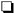  CAPARRA: 210.00 € (la caparra non è in alcun caso rimborsabile a meno che non sia l’organizzazione stessa a dover annullare il campo per motivi indipendenti dalla propria volontà) QUOTA INTERA:  QUOTA RIDOTTA TESSERATI:  QUOTA FRATELLI (dal secondo iscritto): 
Categorie con convenzioni:Per i tesserati sconto di 20 € sul costo del campus  Tesserato ACLI (figlio o genitore)	 Tesserato Us Acli (figlio o genitore)       
Nominativo Tesserato: _______________________________ n° tessera: ___________________________________ Offerta famiglia: sconto di 20 € a partire dal secondo fratello/sorella del’iscritto (indicare nominativo fratello/sorella): _________________________________________________________________________________DISCIPLINA SPORTIVA BASKET (TOTALE QUOTA 430,00 €)SEZIONE MEDICANome del medico di famiglia: ___________________________________________________________________
Numero di telefono del medico di famiglia _________________________________________________________
Gruppo sanguigno: ___________ RH: ________________Peso: __________________________________  Altezza: __________________________________________
Allergie generali (asma, acari, piante, insetti…)	Sì     No          
se sì indicare a cosa ed indicare farmaci eventuali da somministrare________________________________
____________________________________________________________________________________________________________________________________________________________________________
Allergie a farmaci				Sì     No       se sì indicare a cosa ed indicare farmaci eventuali da somministrare________________________________
____________________________________________________________________________________________________________________________________________________________________________Intolleranze alimentari  		     		Sì     No          se sì indicare a cosa ____________________________________________________________________________________________________________________________________________________________________________________________________________________________________________________________
Farmaci presi quotidianamente (antibiotici, antistaminici…) o in caso di emergenza (Ventolin…) ?					      Sì     No          se sì indicare posologia e orari ______________________________________________________________________________________________________________________________________________________________________________________________________________________________________________________________________________Vaccinazioni effettuate:Antipolio  	data ___________			Antidifterica 	data ___________Antivaiolosa 	data ___________			Antipertossica 	data ___________Antiepatite B 	data ___________			Antitetanica 	data ___________Altre: 		____________________ 	data __________________________________ 	data ______________Malattie infettive avute in passato:_______________________________  _______________________________	______________________________________________________________  _______________________________	_______________________________Difetti congeniti:________________________________________________________________________________________________________________________________________________________________________________________________________________________________________________________________________________________________________________________________________________________________________________________________Altre informazioni mediche necessarie per una migliore gestione dell’iscritto (terapie specifiche…)        
________________________________________________________________________________________________________________________________________________________________________________________________________________________________________________________________________________________________________________________________________________________________________________________________
NOTE IMPORTANTI:Allegare la fotocopia del tesserino sanitario (meglio se fotocopiato sul retro di questa scheda)
Se esistono particolari medicine da somministrare nel caso di allergie o difetti congeniti o altre terapie in corso, specificare se i farmaci sono in possesso del partecipante e indicando anche la posologiaFIRME PER AUTORIZZAZIONI:Le firme apposte sulla Scheda di Adesione comportano la lettura e la comprensione di quanto qui indicato, nonché la conferma di volervisi attenere: 
"Chiedo che mio/a figlio/a, partecipi a SELVINO BASKET CAMP esonerando gli Enti organizzatori  da qualunque responsabilità in relazione ai danni alla persona o a cose che dovessero essere provocati da mio/a figlio/a durante lo svolgimento di SELVINO BASKET CAMP, salvo quanto specificato dall’art. 2048 del codice civile”.
Firma del genitore (o del tutore legale) ____________________________________________________________ (Firma obbligatoria)
Autorizzazione PRIVACY E ASSICURAZIONE: Il sottoscritto dichiara di autorizzare l’US ACLI, nel rispetto del Regolamento (UE) 2016/679, in particolare dei principi di cui all’art. 5 dello stesso, a trattare i propri dati personali (raccogliere, registrare, organizzare, elaborare e conservare) relativamente allo svolgimento di SELVINO BASKET CAMP e che potranno essere comunicati a terzi (assicurazione, assistenza sanitaria…) La copertura assicurativa sarà garantita tramite il tesseramento del bambino all’ US Acli. La tipologia di tessera sarà la copertura silver base. Informazioni sulla polizza all’indirizzo internet www.usacli.org – sezione assicurazione. Dichiaro di aver preso visione della copertura e di accettarla.
Firma del genitore (o del tutore legale) ____________________________________________________________ (Firma obbligatoria)
Se desiderato è possibile ampliare le condizioni della copertura assicurativa tramite una integrazione.Autorizzazione MATERIALE AUDIO VIDEO: Gli organizzatori intendono utilizzare le fotografie eventualmente scattate nel corso delle attività ricreative da essa organizzate, per documentare o promuovere le sue iniziative attraverso il proprio sito web ed eventuali pubblicazioni cartacee, stampe ecc. In considerazione del fatto che tali fotografie ritraggono anche i minori presenti, si chiede ai genitori degli stessi l’autorizzazione al loro utilizzo per gli scopi dettiFirma del genitore (o del tutore legale) ____________________________________________________________ (Firma facoltativa)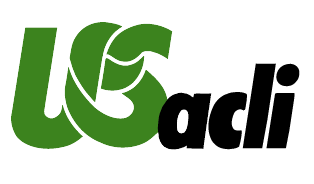 Unione Sportiva ACLIEnte di Promozione SportivaRiconosciuto dal CONI, art. 31D.P.R. 530 del 2-8-1974SELVINO CAMPDal 30 giugno al 06 luglio 2019